 ```````-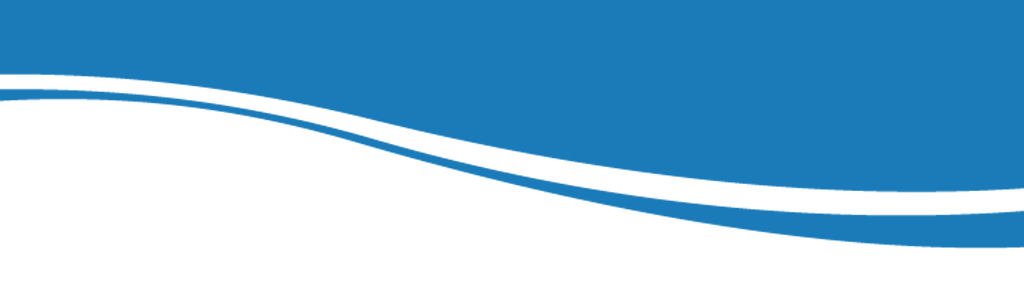 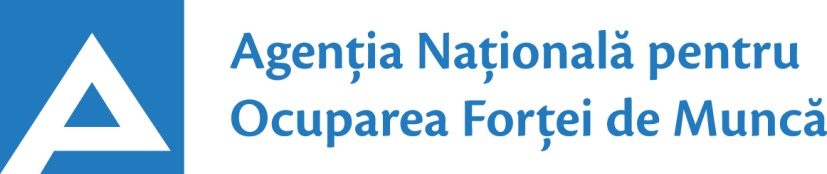                       www.angajat.md12.06.201724.01.2017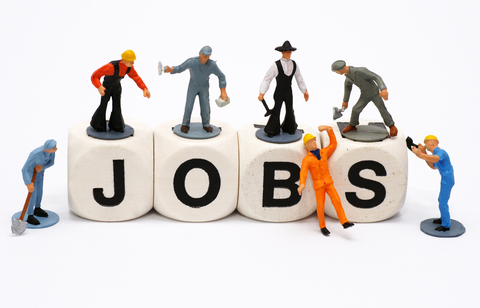 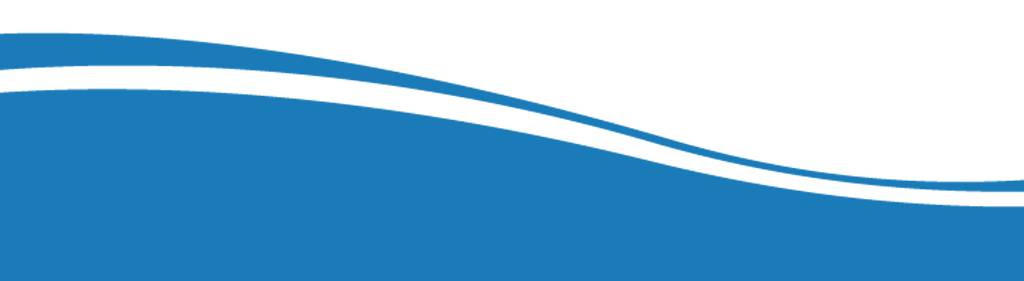 Conform bazei de date a Agenţiei Naţionale pentru Ocuparea Forţei de Muncă la data de 12.06.2017  erau în evidenţă 11017 locuri de muncă vacante. În aspect teritorial, numărul locurilor de muncă vacante, disponibile în fiecare agenție, constituie: Pentru persoanele cu nivel de instruire superior şi mediu de specialitate sunt disponibile 2690 locuri de muncă vacante, constituind cca 24% din numărul total de locuri vacante: Pentru persoanele cu nivel de instruire secundar profesional și pentru muncitorii necalificați, Agenţia Naţională pentru Ocuparea Forţei de Muncă oferă 8327 locuri de muncă, ce constituie 76% din numărul total de locuri de muncă vacante:Sunt oferite următoarele locuri de muncă pentru muncitori necalificaţi:  Persoanele aflate în căutarea unui loc de muncă, se pot adresa agenţiilor teritoriale pentru ocuparea forţei de muncă sau pot accesa Portalul pieţei muncii: www.angajat.md, unde sunt postate locurile vacante oferite în fiecare raion, pe profesii.  Prezentul buletin este elaborat în concordanță cu „Clasificatorul ocupaţiilor din Republica Moldova (CORM 006-14)”, aprobat prin ordinul Ministerului Muncii, Protecției Sociale și Familiei nr.22 din 03.03.2014.AOFMLocuri vacanteAOFMLocuri vacanteChişinău3725Rezina167Balţi 777Secția angajare peste hotare 165Floreşti672Străşeni 154Cahul454Briceni136Orhei446Leova133Ungheni377Cantemir130UTA Găgăuzia339Hânceşti118Călăraşi307Căuşeni104Anenii Noi 265Criuleni94Nisporeni229Donduşeni87Sângerei223Edineț87Şoldăneşti220Taraclia 82Cimişlia210Râscani78Ialoveni207Făleşti76Dubăsari198Teleneşti74Ştefan Vodă189Ocniţa53Basarabeasca179Glodeni43Soroca177Drochia42OcupațiiLocuri vacanteTotalDin care:Specialist în domeniul sănătății529asistent medical – 231medic specialist –122medic medicină generală –49farmacist – 30medic de familie – 18laborant - 15felcer laborant – 12moașă – 12laborant farmacist – 11laborant chimist – 11felcer –10medic igienist - 8Specialist în învățământ458educator învăţământul  preşcolar – 266profesor  învăţământul gimnazial - 58educator la camin – 24profesor  învăţământul liceal – 18traducator -16filolog - 14profesor în învățământul primar- 13psiholog – 10conducător muzical – 9educator în învățământul primar - 9profesor învăţământul  preşcolar - 9metodist -7instructor-formator de limbi străine-5Specialist în activitatea financiară, economică sau comercială284contabil – 138agent de vânzări – 55contabil-șef -30casier bancar – 17economist – 14agent comercial – 12operator ghișeu bancă - 7consultant bancar - 6ofițer  bancar - 5Inspector 236inspector (superior, principal) – 94inspector pregătire tehnico-militara – 39inspector de poliţie – 34ofițer urmărire penală – 29ofițer de sector – 24comandant detașament – 10inspector calitatea cerealelor și produselor - 6Specialist(inclusiv superior, principal) in autorități publice158Inginer 124inginer(alte ramuri) – 45inginer cadastral – 23inginer telecomunicații – 12inginer proiectant - 11inginer-mecanic – 8inginer electrician – 8inginer tehnolog - 7inginer electronist - 5inginer construcții civile,industriale și agricole – 5Manager85manager (în activitatea comercială) – 36manager în alte ramuri –31manager ( în serviciile de marketing) – 7asistent manager – 6manager proiect – 5Consultant (diverse ramuri)69Programator/ programator software40Electrician secție/sector31Tehnolog27Mecanic 20`Controlor20Asistent social/lucrător social19Administrator (diverse ramuri)15Director (diverse ramuri)15Agronom14Juristconsult12Secretară/secretară dactilografă12Expeditor 11Maistru-instructor11Proiectant 10Șef secție 9Asistent parental8Şef post8Designer mobila7Bibliotecar 7Expert 7Specialist marketing 7Șef  laborator criminalistică7Şef poştă6Auditor în domeniul calității6Maistru (diverse ramuri)5Specialist probleme sociale5Merceolog 5Specialist relatii publice5Bucătar șef5Director casă de cultură5Designer industrial5Alte ocupații383Lucrători în industria textilă și confecții2240cusător (industria ușoară/confecțiilor) – 2123țesător – 24încheietor tricotaje – 20termofinisor confecții – 19croitor – 17completator materiale,croiuri și articole - 17tricoter manual – 10puitor bobine – 10Lucrători calificați în întreprinderi industriale 736controlor calitate – 139legător filoane,cabluri şi conductori – 82montator în producția de cabluri - 73cizmar-confectioner incaltaminte –61montator subansable - 45electrogazosudor – 42montator dispozitive și aparate radioelectronice – 41sudor – 26lăcătuș instalator tehnică sanitară – 22lacatuș - reparator –22șef echipa specializată - 19sudor mase plastice - 11asamblor articole din lemn – 10asamblor –10electromontor la repararea și întreținerea utilajelor- 10formator mezeluri - 10lăcătuș la asamblarea construcțiilor metalice-10electrosudor la mașinile automate și semiautomate - 9lăcătuș electrician – 9nituitor - 9vopsitor articole metalice - 9aparatist la prelucrarea cerealelor -8lăcătuș la exploatarea și repararea utilajelor -8lăcătuș la repararea materialului rulant - 7strungar  – 7lăcătuș- montator -6lăcătuș-electromontator –6prelucrător materie primă - 5asamblor-montor profile aluminiu – 5presător  - 5rihtuitor fete incaltaminte – 5tăietor hîrtie, carton și celuloză - 5Operatori, aparatişti, lăcătuși-asamblori, maşinişti la instalaţii și mașini 576operator în sectorul de producție - 259operator la telecomunicații - 53operator introducere,validare si prelucrare-48operator la calculatoare –48operator la fabricarea conservelor din legume-42operator la stația de de distribuire a gazelor-16maşinist la excavatorul cu o singură cupă – 14operator la banda rulantă - 10operator la instalațiile tehnologice -7operator la instalațiile de uscat – 7mașinist la autogreder -7operator în secția de debitare - 7operator-turnător la mașinile și liniile automate-6 operator suport tehnic pentru servicii de comunicare - 6mașinist de scenă - 6mașinist la mașina de fabricat hîrtie - 5mașinist la buldozere – 5operator la automatul de preambalare-ambalare -5operator la linia automată în flux - 5operator la linie în industria alimentară -5operator la utilaje de tuns - 5operator la utilaje decroit - 5operator la instalația de încărcat și descărcat-5Lucrători în domeniul vânzărilor501vânzător produse alimentare/nealimentare  –333casier  – 131magaziner –- 20controlor-casier –7bufetier – 5chioscar – 5Hoteluri şi restaurante460bucătar  – 179chelner (ospătar) – 118barman – 54brutar  – 47cofetar  –32cameristă - 12recepționist - 10modelator aluat - 8Transport şi telecomunicaţii425conducător auto (șofer) –311dispecer - 31montator cale ferată -27lăcătuș auto –23vopsitor auto –14mecanic auto – 13 conducător încărcător - 6Lucrători în domeniul serviciilor personale370inspector inferior patrulare – 162gardian public – 59frizer – 30taxator – 30poştaş  –26polițist - 20însoțitor de bord - 10instructor organizarea serviciului- 10 arhivar -9manichiuristă - 8cartator poștal - 6Lucrători în construcţii285plăcător cu plăci –85tencuitor - 64armator –44tâmplar – 40dulgher – 13pietrar-zidar - 13extractor - 7șlefuitor – 7zugrav - 7muncitor constructor bîrne,chirpici,piatră- 5Lucrători calificaţi în agricultură, silvicultură, acvacultură,  piscicultură 135tractorist – 59crescător de păsări – 36viticultor –25pomicultori - 10ciontolitor transator carne - 5Electrician22electromontor– 12electrician-montator cablator - 5electrician auto - 5Alte activități economice/ocupații416      MeseriaLocuri vacanteTotalMuncitor auxiliar875Muncitor necalificat în agricultură,silvicultură și gădinărit300Hamal156Ajutor de educător87Îngrijitor în încăperi de producţie84Pregătitor materie primă82Femeie de serviciu67Bucătar auxiliar55Măturător53Puitor-ambalator 49Muncitor necalificat la asamblarea şi montarea pieselor48Muncitor necalificat în construcție45Paznic 40Spălător  vehicule34Spălător veselă33Infirmieră27Călcător21Ambalator manual20Recepționer mărfuri10Spălătoreasă lenjerie10Distribuitor presă10Muncitor la îngrijirea complexă și reparare -8Muncitor la depozitul de fructe și legume8Încasator și cititor contoare de energie electrică 8Muncitor la amenajarea localităților7Ușier7Supraveghetor 6Dadacă 6Lucrător la amenajarea terenurilor sportive 5